Applicant # __________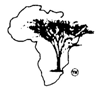 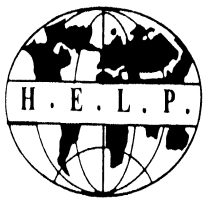 	HELP International	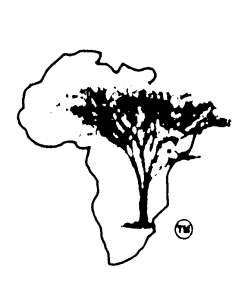 SHELTERBELT TREE PROGRAMFor Spring Planting 2017 (Tree Order Form)Applicant InformationPayment Options (check off only one of following choices & circle sub-options that apply)Shipping OptionCustomer AssistanceApplicant’s signature:  __________________	Date: ______________For assistance in completing this application please call 306-842-2433 (Office hour: at customer convenience, Mon – Sat)Or email helpint@sasktel.netPlease Fax or Email your signed application to: 	HELP International Shelterbelt ProgramFax: 1(306) 848-0902Or Mail (only if you have no fax or scanner/email) to: P.O. Box 181, Weyburn, SK. S4H 2J9QUANTITY OF TREES REQUIRED		ORDER SUMMARYSee actual photos and size of seedlings in ‘catalogue’ on HELP website:www.help-shelterbelts.comApplicant Name(s)Applicant Name(s)Applicant Name(s)Applicant Name(s)Applicant Name(s)Home PhoneHome PhoneStreet and/or Postal Box AddressStreet and/or Postal Box AddressStreet and/or Postal Box AddressStreet and/or Postal Box AddressStreet and/or Postal Box AddressCell Phone                Cell Phone                CityCityProvincePostal CodeEmail Address Email Address Email Address RM/District/CountyCommentsCommentsCommentsCommentsCommentsDate of Application:Trees order will be filled on a first come first serve basis. There are 500,000 superior container rooted seedlings created at HELP for this spring delivery. We do not anticipate any shortages.Trees pre-paid before Nov 30, 2016 receive 6% discount. Shipping is payable by customer at 16¢/regular seedling and 18¢/extra large seedling.For more application forms, catalogue photos and online purchaseplease go to website www.help-shelterbelts.comNo Minimum Land Ownership Requirement. Any landowner, small town, school, conservation group or tree nursery is eligible to apply. Tree orders must be interval of 10 i.e: 10, 20, 30 etc.  Minimum global tree order is 50 trees. Trees order will be filled on a first come first serve basis. There are 500,000 superior container rooted seedlings created at HELP for this spring delivery. We do not anticipate any shortages.Trees pre-paid before Nov 30, 2016 receive 6% discount. Shipping is payable by customer at 16¢/regular seedling and 18¢/extra large seedling.For more application forms, catalogue photos and online purchaseplease go to website www.help-shelterbelts.comNo Minimum Land Ownership Requirement. Any landowner, small town, school, conservation group or tree nursery is eligible to apply. Tree orders must be interval of 10 i.e: 10, 20, 30 etc.  Minimum global tree order is 50 trees. Trees order will be filled on a first come first serve basis. There are 500,000 superior container rooted seedlings created at HELP for this spring delivery. We do not anticipate any shortages.Trees pre-paid before Nov 30, 2016 receive 6% discount. Shipping is payable by customer at 16¢/regular seedling and 18¢/extra large seedling.For more application forms, catalogue photos and online purchaseplease go to website www.help-shelterbelts.comNo Minimum Land Ownership Requirement. Any landowner, small town, school, conservation group or tree nursery is eligible to apply. Tree orders must be interval of 10 i.e: 10, 20, 30 etc.  Minimum global tree order is 50 trees. Trees order will be filled on a first come first serve basis. There are 500,000 superior container rooted seedlings created at HELP for this spring delivery. We do not anticipate any shortages.Trees pre-paid before Nov 30, 2016 receive 6% discount. Shipping is payable by customer at 16¢/regular seedling and 18¢/extra large seedling.For more application forms, catalogue photos and online purchaseplease go to website www.help-shelterbelts.comNo Minimum Land Ownership Requirement. Any landowner, small town, school, conservation group or tree nursery is eligible to apply. Tree orders must be interval of 10 i.e: 10, 20, 30 etc.  Minimum global tree order is 50 trees. Trees order will be filled on a first come first serve basis. There are 500,000 superior container rooted seedlings created at HELP for this spring delivery. We do not anticipate any shortages.Trees pre-paid before Nov 30, 2016 receive 6% discount. Shipping is payable by customer at 16¢/regular seedling and 18¢/extra large seedling.For more application forms, catalogue photos and online purchaseplease go to website www.help-shelterbelts.comNo Minimum Land Ownership Requirement. Any landowner, small town, school, conservation group or tree nursery is eligible to apply. Tree orders must be interval of 10 i.e: 10, 20, 30 etc.  Minimum global tree order is 50 trees. Trees order will be filled on a first come first serve basis. There are 500,000 superior container rooted seedlings created at HELP for this spring delivery. We do not anticipate any shortages.Trees pre-paid before Nov 30, 2016 receive 6% discount. Shipping is payable by customer at 16¢/regular seedling and 18¢/extra large seedling.For more application forms, catalogue photos and online purchaseplease go to website www.help-shelterbelts.comNo Minimum Land Ownership Requirement. Any landowner, small town, school, conservation group or tree nursery is eligible to apply. Tree orders must be interval of 10 i.e: 10, 20, 30 etc.  Minimum global tree order is 50 trees. Trees order will be filled on a first come first serve basis. There are 500,000 superior container rooted seedlings created at HELP for this spring delivery. We do not anticipate any shortages.Trees pre-paid before Nov 30, 2016 receive 6% discount. Shipping is payable by customer at 16¢/regular seedling and 18¢/extra large seedling.For more application forms, catalogue photos and online purchaseplease go to website www.help-shelterbelts.comNo Minimum Land Ownership Requirement. Any landowner, small town, school, conservation group or tree nursery is eligible to apply. Tree orders must be interval of 10 i.e: 10, 20, 30 etc.  Minimum global tree order is 50 trees.  Payment accompanying application? Yes   No    Payment by: Cheque     Credit Card     (circle one)If by Credit Card (not using on-line electronic shopping basket) please provide credit card information to effect payment: Card #                                                                                         Full Name on  Credit Card: Credit Card Expiry Date:                                                      3 Digit Credit Card Security Code:  Please contact me to discuss forestry design (or $250 for on-site forestry design service plus milage)    I wish a quote for HELP assisting with planting services ($2.25 per meter of tree line plus mileage inclusive of tree purchase, plastic mulch, grass seed and assisted installation) Minimum 1000 meters of tree line. I really want to plant trees but don’t know where to start. Please go to HELP website and click on planting and mulching instructions, shelterbelt design examples, and frequently asked questions.Regular size seedlingsOrder of 300 trees or over:______x $1.50 =$_______Order of under 300 trees:_____ x $2.50= $_______Extra-large size seedlingsOrder of 300 trees or over:______x $2.00 = $_______Order of under 300 trees:____x $3.00 = $_______Additional PurchasesRolls of 2.3mil plastic mulch (4ft x 1500ft):________ 70 lb. Rolls x $175 ea = $________10mil Plastic Mulch Pads (2ft x 2ft) _______ Mulch Pads x $3.00 ea = $_____ __10 mil Plastic Mini Mulch Pads 7 inch x 11 inch________x 30 cents each = $_______Sub-Total:$________Discount:$-_____    __(5% Dec Sales)New Sub-total:$____    ___Shipping: ______ Regular trees @ 16 cents = $_______                  ______ Xtra large trees @ 18 cents = $_______                   ______ Rolls Mulch x $30 = $_______(min shipping charge for tree order 50-70 tree is $15)Weyburn Pick Up (no shipping charge only packaging cost)______Trees @ 2.5 cents             = $_______(packaging cost if weyburn pick-up)New Sub-total:$_________GST 5%:$________SK PST 5%: $________(SK Residents Only)BC PST 7%: $________(SK Residents Only)GRAND TOTAL TO PAY:$__________"Special Notice: If all the trees you order total less than 50 trees HELP cannot process your order. HELP has made a promise to private nursery industry that orders  under 50 trees shall not be considered for HELP's Shelterbelt Program"Tree VarietyAverageRegular SizeQuantity of Regular SizeAverageExtra Large SizeAverageExtra Large SizeQuantity of Extra LargeHYBRID POPLARHYBRID POPLARHYBRID POPLARHYBRID POPLARHYBRID POPLARHYBRID POPLARWalker 10-12inN/AOkanese10-12inN/AAssiniboine10-12inN/AHill 10-12inN/AMixed Poplar10-12in    N/AManitoba Maple6-10inN/AWILLOWSWILLOWSWILLOWSWILLOWSWILLOWSWILLOWSGolden Willow16-20in21-30 in21-30 inPussy Willow16-20in21-30 in21-30 inSilver Willow8-12 inN/AN/ALaurel Willow12-20inN/AN/ACluster Type Shrub Willow10-16inN/AN/AShrub (Bamboo Spreading)10-16inN/AN/AMixed Willow12-16 in20+ in20+ inEVERGREENSEVERGREENSEVERGREENSEVERGREENSEVERGREENSEVERGREENSWhite Spruce6-12inBlue Spruce6-12inScott's Pine4-6inTOTAL QTY OF TREES                      